GREATER CINCINNATI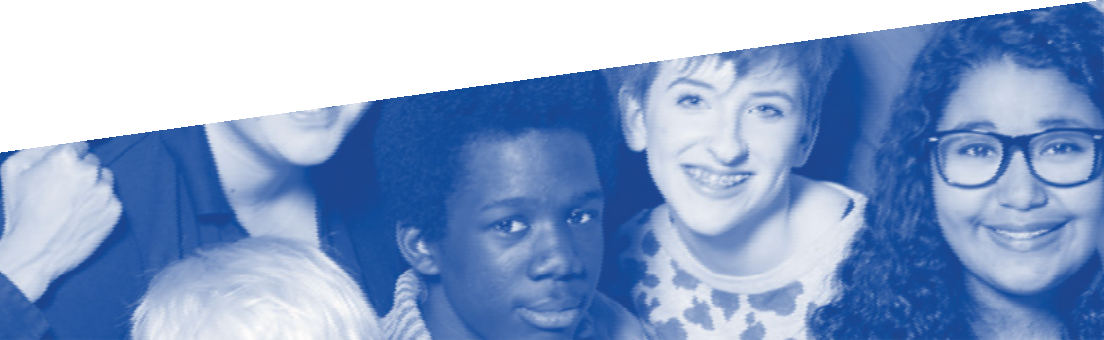 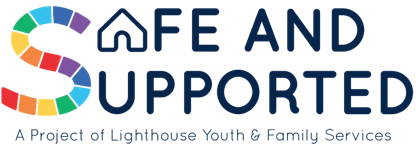 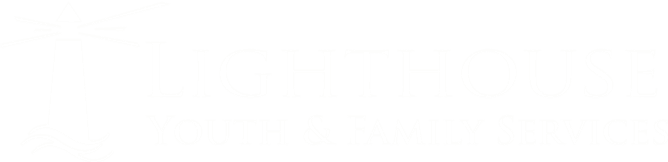 LGBTQRESOURCE GUIDE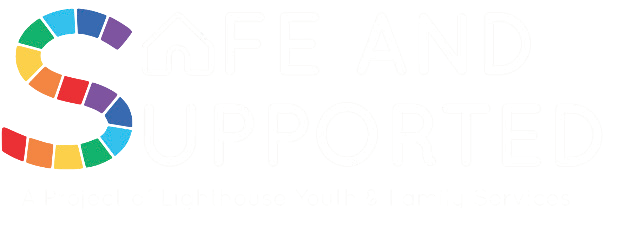 Lesbian, Gay, Bisexual, Transgender and Queer/Questioning (LGBTQ) youth are dramatically overrepresented in the homeless youth population, yet there are too few systems and services to meet their needs. Lighthouse Youth & Family Services created Safe and Supported as a result of Hamilton County being chosen as one of two communities in the nation to lead theU.S. Department of Housing and Urban Development’s first-of-its-kind LGBTQ Youth Homelessness Prevention Initiative. Lighthouse Safe and Supported works closely with a variety of community partners including child welfare agencies, faith leaders, law enforcement, LGBTQ groups, youth homelessness providers, juvenile justice agencies and education leaders.Key InitiativesHost Home ProgramThe Host Home Program is for LGBTQ young adults ages 18-24 who are currently experiencing homelessness or are at imminent risk of homelessness. The program connects young adults with volunteer hosts that provide housing, food and mentorship.Faith in FamiliesFamilies sometimes struggle when a young person comes out as LGBTQ. Faith in Families is a program to support parents and other caregivers as they learn to navigate this new family dynamic. Training and support for pediatric and adolescent medicine clinicians is also available.LGBTQ Cultural Competency TrainingLighthouse Safe and Supported offers free LGBTQ cultural competency training and technical assistance to youth-serving professionals in an effort to build their capacity to provide affirming services to LGBTQ youth.Our training has been offered to over 1,200 professionals across the state of Ohio. To schedule a training at your organization, please contact us at the email address below or visit our website.For additional information about any of these initiatives, contact safeandsupported@lys.org or visit www.lys.org/safeandsupported.This Resource Guide is provided by Lighthouse Safe and Supported. It is designed to help youth-serving professionals and parents find appropriate resources for LGBTQ-identified youth. This resource guide will be updated periodically and can be downloaded as a PDF version at www.lys.org/safeandsupported.To add your organization or service, contact safeandsupported@lys.org.DisclaimerThe resources in this guide have been compiled by Lighthouse Safe and Supported in furtherance of its goal of ending LGBTQ youth homeless in Hamilton County. Safe and Supported does not endorse or guarantee these resources or services, or the currentness or quality of those individuals or organizations and any respective necessary certifications. Further, this document is not a contract and does not create any implied contractual relationship with the user.Please note the information regarding medical and mental health resources are supplied only as a convenience, and Lighthouse Safe and Supported does not endorse any particular provider or guarantee the quality or nature of any services. Individuals should exercise due diligence in selecting a healthcare provider or other service, considering among other strategies, the following:Talk to trusted friends, family or clergy about professionals they have used.Ask another healthcare provider for a recommendation.Ask your health insurance company for a provider list.Use a referral service from a national professional organization for therapists or doctors.Call a local or national medical society or mental health organization.Prior to scheduling a first appointment, think about the things one would like to know about a potential new doctor and/or therapist. Consider asking about:The provider’s education, licensure and years in practice;Fees, lengths of sessions, insurance coverage and office hours;The provider’s treatment approach and philosophy;The provider’s specialization by age group or other categories.ACKNOWLEDGMENTSThis project is supported by award number2019-VOCA-132136431 awarded by the Office for Victims of Crime, Office of Justice Programs, U.S. Department of Justice through the office of the Ohio Attorney General. Victims of federal crimes will be served.Caracole4318 Hamilton Ave, Cincinnati, OH 45223513-761-1480 │ caracole.orgWorks to reduce the impact of HIV/AIDS through housing, care and prevention. Services are available to anyone regardless of income.The Exchange ProjectHamilton County Public Health513-316-7725 │ exchangeproject@hamilton-co.org │ cincyep.orgThe Exchange Project is an advocacy organization that promotes harm reduction in drug use.Family Medicine Center of the Christ Hospital2123 Auburn Ave, Suite 235, Cincinnati, OH 45219513-585-3238LGBT Veteran Care Coordinator―Cincinnati VA Medical Center3200 Vine St, Cincinnati, OH 45220513-861-3100, x5412 │ cincinnati.va.gov/services/lgbt/index.asp For veterans onlyLiving With Change Center for Transgender Health at Cincinnati Children's HospitalProviders: Lee Ann E. Conard, RPh, DO, MPH Sarah D. Corathers, MDMolly McHenry, FNP, AAHIV513-636-4681 │ gender.team@cchmc.org │ cincinnatichildrens.org Provides transgender health services for patients 5-24 years old.Planned Parenthood Southwest Ohio2314 Auburn Ave, Cincinnati, OH 452191-800-230-PLAN │ info@ppswo.org │ ppswo.orgPlanned Parenthood Southwest Ohio’s mission is to provide access to high quality health care and education to empower people to make informed private decisions about their reproductive lives and sexual health. Health centers provide a wide range of reproductive health care services.Mark Andolina, MD8420 Northcreek Rd, Suite 1100, Cincinnati, OH 45236513-246-7014OncologyGarrett Bell-Gresham, MD8420 Northcreek Rd, Suite 3000, Cincinnati, OH 45236513-246-7000PediatricsChristopher Bernheisel, MD2123 Auburn Ave, Suite 340, Cincinnati, OH 45219513-585-2000Family and community medicineRuchi Bhabhra, MD222 Piedmont Ave, Suite 6300, Cincinnati, OH 45219513-475-7400Endocrinology and internal medicineAaron Block, MD, MPH, CPH8401 Claude Thomas Way, Suite 21D, Franklin, OH 45005 937-743-5965Family medicineMarcia Bowling, MD2025 Reading Rd, Cincinnati, OH 45202800-710-4674Obstetrics/gynecologyAmy Brenner, MD6413 Thornberry Ct, Mason, OH 45040513-770-0787 │ contact@dramybrenner.com │ dramybrenner.com Obstetrics/gynecologyDiana E. Brinker, MD2001 Anderson Ferry Rd, Cincinnati, OH 45238 513-246-7000Pediatric and adolescent medicineColin Carracher, MD222 Piedmont Ave, Suite 6300, Cincinnati, OH 45219513-475-7400EndocrinologyElise Chambers, MD6949 Good Samaritan Dr, #210, Green Township, OH 45247513-931-2400Internal medicine and pediatricsDanielle Connor, MD8420 Northcreek Rd, Cincinnati, OH 45236513-246-7000PediatricsToni Cottongim, MD6350 Glenway Ave, #205, Cincinnati, OH 45211513-481-0900Family medicineNancy DeBlasis, MD8420 Northcreek Rd, Cincinnati, OH 45236513-246-7000PediatricsJames Donovan, MD222 Piedmont Ave, Suite 7000, Cincinnati, OH 45219513-475-8787Urology (also West Chester location)Arnold Drummond, MD7301 Tylers Corner Dr, West Chester, OH 45069 513-777-8300Internal medicineJon R. Fackler, MD3715 Montgomery Rd, Cincinnati, OH 45212513-793-2229Obstetrics/gynecology (also West Chester and Montgomery locations)Tasha Faruqui, DO8420 Northcreek Rd, Cincinnati, OH 45236513-246-7000PediatricsScott Firestein, MD2001 Anderson Ferry Rd, Cincinnati, OH 45238 513-246-7000Obstetrics/gynecology (also Anderson location)John Fredeking, MS, CCC-SLP3333 Burnett Ave, Cincinnati, OH 45229513-636-4341 │ john.fredeking@cchmc.org Speech-language pathologyNaila Goldenberg, MD969 Reading Road, Suite N, Mason, OH 45040513-604-1004Endocrinology (also Bellevue, KY location)Robyn Gorman, MD2001 Anderson Ferry Rd, Cincinnati, OH 45238 513-246-7000PediatricsRenee Gustin, CCC-SLP222 Piedmont Ave, Suite 5200, Cincinnati, OH 45219513-475-8400Speech-language pathologyKatheryn Jadeed, MD379 Dixmyth Ave, Cincinnati, OH 45220513-246-7000Internal medicine and pediatricsKay Johnson, MD9275 Montogmery Rd, #200, Cincinnati, OH 45242513-936-4510Internal medicineRula Kanj, MD3333 Burnet Ave, Cincinnati, OH 45229513-636-9400Pediatric and adolescent gynecologySiddarth Khosla, MD222 Piedmont Ave, Suite 5200, Cincinnati, OH 45219513-475-8400Ear, Nose, and ThroatH. Joseph Kiesler, MD2123 Auburn Ave, Suite 340, Cincinnati, OH 45219513-721-2221Family medicineJohn Kitzmiller, MD222 Piedmont Ave, Suite 7000, Cincinnati, OH 45219513-721-2221Plastic surgeryTara Knipper, MD379 Dixmyth Ave, Cincinnati, OH 45220513-246-7000Obstetrics/gynecology (also Anderson location)Leanna Lane, MD379 Dixmyth Ave, Cincinnati, OH 45215513-246-7000Dermatology (also Western Hills and Western Ridge locations)Wojciech Mazur, MD2123 Auburn Ave, Suite 138, Cincinnati, OH 45219513-206-1120CardiologyBrian Miller, MD234 Goodman St, Cincinnati, OH 45219513-584-1000Obstetrics/gynecology (also Florence and Midtown locations)Lori Philip, MD11135 Montgomery Rd, Suite 100, Cincinnati, OH 45249513-853-3460Obstetrics/gynecologySarah Pickle, MD175 West Galbraith Rd, Cincinnati, OH 45216 513-821-0275 │ sarahpicklemd.comFamily medicine, women's health, reproductive health, transgender health (also UC location for students)Rodney Roof, DPM7810 Five Mile Rd, Cincinnati, OH 45230 513-246-7000Podiatry (also Kenwood location)Lisa Rowley, MD222 Piedmont Ave, Suite 6000, Cincinnati, OH 45219513-475-7880Primary careElizabeth A. Ruchholft, MD11140 Montgomery Rd, Suite 2100, Cincinnati, OH 45249513-936-5294Obstetrics/gynecology (also Fort Wright, KY location)Stan Scheidler, DO543 Park Ave, Hamilton, OH 45103513-737-0257Primary careGreg Sherman, DDS5050 East Galbraith Rd, Suite C, Cincinnati, OH 45236 513-531-5050 │ info@kenwoodcomplete.com DentistryRick Singel, DDS2752 Erie Ave, Suite 8, Cincinnati, OH 45208513-871-4200 │ drsingel.net DentistryMichael Spivak, CNP969 Reading Rd, Suite N, Mason, OH 45040 513-604-1004Endocrinology (also Bellevue, KY location)Terri Stewart-Dehner, MD2123 Auburn Ave, Suite 138, Cincinnati, OH 45219513-206-1120CardiologyShanna Stryker, MD2136 West 8th St, Cincinnati, OH 45204 513-357-2700Family medicine (non-binary affirming)Laura Taylor, MD175 West Galbraith Rd, Cincinnati, OH 45216 513-821-0275Internal medicine, family medicineWilliam Don Tobler, Jr., MD379 Dixmyth Ave, Floor 8, Cincinnati, OH 45220513-246-7000Plastic surgery (also Kenwood location)Cynthia Villacis, MD527 Centre View Blvd, Crestview Hills, KY 41017859-905-0707 │ cvillacismd@healthconnectionsdpc.com Family practiceDain Wahl, DO2345 Kemper Ln, Cincinnati, OH 45206513-440-5093 │ drdainwahl@aol.com │ drdainwahl.com Internal medicineNita Walker, MD9275 Montogmery Rd, #200, Cincinnati, OH 45242513-936-4510Internal medicineWarren R. Webster, MD2727 Madison Rd, Cincinnati, OH 45209513-321-0833Internal medicineMichael West, MD, PhD35 East 7th St, Suite 312, Cincinnati, OH 45202513-898-9448 │ cincinnatiendocrineclinic.com EndocrinologyNadia Yaqub, MD2960 Mack Rd, Suite 203, Fairfield, OH 45014513-603-8352Endocrinology, internal medicineJeffrey W. Zipkin, MD10220 Alliance Rd, Cincinnati, OH 45242513-841-7800Urology (also Norwood location)Cincy Pride Counseling312 Walnut St, Suite 1600, Cincinnati, OH 45202(513) 468-6454 │ drew@cincypridecounseling.com Counseling/therapyTransgender Wellness Program Central Clinic311 Albert Sabin Way, Cincinnati, OH 45229513-558-5801 │ hefliner@ucmail.uc.edu │ centralclinic.orgThe Transgender Wellness Program (TWP) at Central Clinic is an innovative, culturally responsive program designed to provide mental health and supportive services to transgender community members ages 18+.Viewpoint Psychological Services859-442-VIEW (8439) viewpointpsych.com1455 S Fort Thomas Ave, Fort Thomas, KY, 41075 (also locations in Florence, KY and Crestview Hills, KY)Counseling/therapy, learning disability assessmentsWaybridge Center for Gender Actualization10945 Reed Hartman Hwy, Suite 302, Cincinnati, OH 45242513-488-7161 │ waybridgecounseling.comServices for individuals and families working toward gender actualization.Meghan Anderson, MSM, LSW1329 E Kemper Rd, Suite 4212B, Cincinnati, OH 45246 513-780-5369 x3Counseling/therapyJudy Buka, M.Ed., LSW10921 Reed Hartman Hwy, Suite 104F, Cincinnati, OH 45242 513-214-2567Counseling/therapySheri McCullah Casbeer, LPCC-S, LICDC-C11440 Hamilton Ave, Suite 206, Cincinnati, OH 45231513-648-9596Counseling/therapyJacqueline Collins, MD260 Stetson St, Suite 3200, Cincinnati, OH 45219513-558-7700Counseling/therapy11Heather Lynn Coulson, MS4226 Montgomery Rd, Cincinnati, OH 45212435-580-8103Counseling/therapyLaura Edwards, MA, LPCC-S7439 Montgomery Rd, Suite 4, Cincinnati, OH 45236513-322-5329Counseling/therapyWhayne Herriford, MS, LPCC201 E 5th St, Suite 1900, Cincinnati, OH 45202310-494-7143 │ whayneherriford.com/home.html Counseling/therapy (also Bellevue, KY location)Suzanne Hoskin, LPCC, LICDC8806 Cincinnati Dayton Rd, West Chester, OH 45069 833-212-9788Counseling/therapyJune Huelskamp, MSW, LISW-S, LCSW7439 Montgomery Rd, Suite 4, Cincinnati, OH 45236513-607-5448 │ latitudetherapy.com Counseling/therapyCasey Frazee Katz, MA, LPCC6231 Montgomery Rd, Cincinnati, OH 45213513-392-4984Counseling/therapyDavid Lenard, MD58 E Hollister St, Cincinnati, OH 45219 513-721-1737PsychiatryMartha McLeod, MA, LISW, LCSW221 Woolper Ave, Cincinnati, OH 45220513-221-8623 │ martha@mcleodcounseling.com │ mcleodcounseling.com Counseling/therapyChristina Mayhaus, MA, LPCC, NCC4226 Montgomery Rd, Cincinnati, OH 45212513-280-8747Counseling/therapyStacy Morrison, PsyD800 Compton Rd, Unit 32, Cincinnati, OH 45231513-521-5088 │ cincinnatipsychologycenter.com Counseling/therapyJill Marie Mysonhimer, MSW, LISW-S10979 Reed Hartman Hwy, Suite 331D, Cincinnati, OH 45242 513-802-9239Counseling/therapyYvette Nepper, MA, LPCC463 Ohio Pike, Suite 102-B, Cincinnati, OH 45255 513-939-0300Counseling/therapy (also West Chester location)Steven D. Nichols, PhD3200 Linwood Ave, Suite 2, Cincinnati, OH 45226513-312-2203 │ steven@nicholsphd.com │ nicholsphd.com Counseling/therapyHeidi Nunemaker, LPCC2300 Montana Ave, Suite 207, Cincinnati, OH 45211513-601-9882 │ http://heidinunemakercounselor.com/ Counseling/therapyLaura Obert, PhD800 Compton Rd, Unit 32, Cincinnati, OH 45231513-449-2747 x3Counseling/therapyJ. Brett Offenberger, MD820 Delta Ave, Cincinnati, OH 45226513-321-9902Counseling/therapySophia Paparodis, LPCC2907 Minot Ave, Cincinnati, OH 45209513-936-8444Counseling/therapyJennifer Phillips, PhD130 Wellington Pl, Cincinnati, OH 45219513-891-0650 │ http://bridgepointepsych.com/counselor-jennifer-phillips Counseling/therapy13Jennifer L. Price, PCC-S, LCDCIII7439 Montgomery Rd, Suite 4, Cincinnati, OH 45236513-827-8122Counseling/therapyEmma Schmidt, MA3665 Erie Ave, Cincinnati, OH 45208513-438-0448Relationship counseling and sex therapyCharlene Kamin Schneider, PhD6771 Prairie View Dr, Maineville, OH 45093 513-823-4210Counseling/therapyRichard Sears, PsyD9200 Montgomery Rd, Suite 25B, Building H, Cincinnati, OH 45242 513-899-6463 │ richard@psych-insights.com │ psych-insights.com Counseling/therapyMary Signorelli, MSW, LISW-S, LICDC778 Cincinnati-Batavia Pike Rd, Cincinnati, OH 45245 513-327-7838Clinical social work/therapyKayla Springer, PhD130 Wellington Pl, Cincinnati, OH 45219513-381-6611 │ kayla_springer@yahoo.com Counseling/therapyAmanda Stein, PhD260 Stetson St, Suite 3200, Cincinnati, OH 45219513-558-7700Counseling/therapyLaurie L. Stober, MA4412 Carver Woods Dr, Suite 204, Blue Ash, OH 45242 513-370-2595Counseling/therapyAmy Sullivan, LPC8622 Winton Rd, Suite A, Cincinnati, OH 45231 513-318-4574Counseling/therapyTerri L. Telesz, LISW-S10921 Reed Hartman Hwy, Suite 104G, Blue Ash, OH 45242 513-392-8089 │ terri@findyourwayllc.com Counseling/therapyLorraine Ward, LPCC, LCDC-II550 N Main St, Suite B, Springboro, OH 45066 937-748-8201Counseling/therapyHillary Wishnick, PhD6400 Thornberry Ct, Suite 620, Mason, OH 45040513-237-2747 │ drhillarywishnick@drhillarywishnick.com drhillarywishnick.comCounseling/therapyBrian Wright, LPCC, LICDC2117 Beechmont Ave, Cincinnati, OH 45230513-327-7438Counseling/therapyCori Yaeger, PhD513-706-9323 │ Iroc1949@icloud.com │ dr-cori-yaeger.com Counseling/therapy15Faith in Families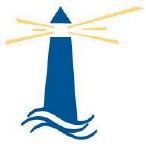 Lighthouse Youth & Family Services 513-487-7160 │ faithinfamilies@lys.orgFaith in Families is a four hour program for parents and other adult caregivers to receive support and information when their child comes out as lesbian, gay, bisexual or transgender. The program offers an opportunity to address worries and concerns and have questions answered by professional staff. Family members can expect a confidential and respectful experience, where religious and personal beliefs are respected. The program is free and lunch is provided.GLAST (Gays and Lesbians Achieving Sobriety Together)PO Box 12915, Covington, KY 41012513-334-6945 │ info@glast.org │ glast.orgAssists LGBTQ individuals struggling with addiction through peer support groups in Greater Cincinnati and Northern Kentucky.GLSEN Greater Cincinnati ChapterPO Box 19856, Cincinnati, OH 45219866-934-9119 │ info@glsencincinnati.org │ glsen.org/chapters/cincinnati GLSEN Greater Cincinnati works for safe, respectful K-12 schools for all, regardless of sexual orientation, gender identity or gender expression.Heartland Trans Wellness Group103 William Howard Taft Rd (inside Mt Auburn Presbyterian Church), Cincinnati, OH 45219513-549-4447 │ info@transwellness.org │ transwellness.orgHeartland Trans Wellness Group is a project dedicated to creating accessible, affirming community resources for Midwestern trans, queer, and LGBTQ people.Living with Change655 Plum St, Cincinnati, OH 45202513-697-5890 │ admin@livingwithchange.org │ livingwithchange.org Works to empower the transgender community in the Tri-state area.Love Boldly, Inc.loveboldly.net │ loveboldlynow@gmail.comLove Boldly is dedicated to honoring the dignity and humanity of all people while fostering conversations regarding faith and sexuality.Love Must Win, Inc.859-903-5428 │ help@lovemustwin.org │ lovemustwin.orgProvides education and community support by raising awareness and eradicating violence, discrimination, bullying, and self-destructive behaviors.Ohio River Valley Pride Coalitionohiorivervalleypride.orgSupports LGBTQ individuals in and around Dearborn County and Lawrenceburg, Indiana.PFLAG CincinnatiPO Box 19634, Cincinnati, OH 45219513-721-7900 │ info@pflagcinci.org │ pflagcinci.orgPFLAG Cincinnati is a non-profit organization of volunteers who offer support for LGBTQ+ individuals, families and friends in a safe and caring environment.The Queen City Group - Alcoholics Anonymous3416 Clifton Ave, Cincinnati, OH 45220513-546-0435 │ queencitygroup.orgWe strive to provide a safe and sober environment for the lesbian or gay alcoholic where she or he can pursue a program of recovery in a supportive, friendly fellowship. Anyone can attend a Queen City Group meeting regardless of their sexual orientation.TransOhioPO Box 14481, Columbus, OH 43214614-441-8167 │ transohio@transohio.org │ transohio.orgTransOhio serves the Ohio transgender and ally communities by providing services, education, support and advocacy which promote and improve the health, safety and life experiences of the Ohio transgender individual and community.Trevor Spacetrevorspace.orgOnline support group through The Trevor Project for youth ages 13-24.Varieties of Gender Support Group 2710 Newtown Rd, Cincinnati, OH 45245 lroc1949@icloud.comA peer-led, professionally facilitated support group that is open to all individuals who self-define as gender variant/fluid. The group is confidential and anonymous.17Bravo Buckeye Region Anti-Violence OrganizationPO Box 82068, Columbus, OH 43202513-433-4001 │ bravo-ohio.orgProvides individual and community programs for LGBTQ survivors of hate and bias violence, intimate partner violence, stalking, and/or sexual assault.Brinkman & Associates119 E Court St, Cincinnati, OH 45202 513-632-5310 │ brinkmanfamilylaw.com Family lawCincinnati Regional Coalition Against Hateinfo@cincinnaticoalition.org │ facebook.com/cincinnaticoalitionNonpartisan alliance of organizations committed to being vigilant against hate activity.Equality Ohio Legal Clinic855-LGBT-LAW │ equalityohio.org/legal-clinicFree civil legal services to Ohio LGBTQ people with income up to 300% of the federal poverty level. Also offers referrals to other LGBTQ-friendly attorneys.Gerhardstein & Branch Co., LPA441 Vine St, Suite 3400, Cincinnati, OH 45202513-621-9100 │ gbfirm.com Civil rights lawRobert A. Klingler Co., LPA525 Vine St, Suite 2320, Cincinnati, OH 45202513-434-8015 │ klinglerlaw.com Employment law/discriminationScott E. Knox, Attorney At Law13 E Court St, Suite 300, Cincinnati, OH 45202513-241-3800 │ scott@scottknox.com │ scottknox.comProvides legal help in a variety of fields of law, including LGBTQ legal issues and HIV/AIDS discrimination cases.Lambda Legal105 W Adams St, 26th Floor, Chicago, IL 60603 1-866-542-8336 │ lambdalegal.orgNational organization committed to achieving full recognition of the civil rights of LGBTQ people and those with HIV.LGBTQ Liason Officer310 Ezzard Charles Dr, Cincinnati, OH 45214513-352-2998 or 513-235-7597 │ Lisa.johnson@cincinnati-oh.gov The Cincinnati Police Department LGBTQ Liaison works with LGBTQ organizations within the City of Cincinnati.Josh Langdon810 Sycamore St, Floor 2, Cincinnati, OH 45202513-246-1400 │ josh@joshlangdon.com │ joshlangdon.com Represents LGBTQ clients in Ohio and Kentucky in various fields of law.Newman & Meeks Co., L.P.A.4014 Spring Grove Ave, Suite 650, Cincinnati, OH 45202513-952-9200 Ext 100 │ newman-meeks.comRepresents clients in the tri-state area in a range of family law matters.Beth Silverman & Associates30 Garfield Pl, Suite 750, Cincinnati, OH 45202513-241-9844 │ bethsilverman.com Family lawWomen Helping Women – LGBTQ Advocate 215 E Ninth St, 7th Floor, Cincinnati, OH 45202 513-381-5610* (TTY 513-977-5545)whwinfo@womenhelpingwomen.org │ womenhelpingwomen.org*Language Line interpretation available for no extra cost for non- English speaking callers.Women Helping Women empowers survivors of sexual assault, domestic violence, and stalking by providing advocacy and support. Lighthouse Safe and Supported partners with Women Helping Women around their LGBTQ Advocate position, who is co-located at the Lighthouse Sheakley Center and at other community sites. The LGBTQ Advocate is especially knowledgeable about the nuances of working with LGBTQ survivors. Call the number listed above and ask to be put in touch with the LGBTQ Advocate.The Zimmer Law Firm, LLC9825 Kenwood Rd, Suite 201, Cincinnati, OH 45242513-721-1513 │ zimmerlawfirm.com/services/lgbt-community Estate planning and elder lawLGBT National Youth Talkline1-800-246-7743 │ help@LGBThotline.org │ LGBThotline.orgThe LGBT Youth Talkline provides telephone, online private one-to-one chat, and email peer support, as well as factual information and local resources. Available Monday-Friday 4pm-midnight and Saturday noon-5pm EST. Visit their website for more information about services for LGBTQ adults and seniors.National Suicide Prevention Lifeline1-800-273-8255 │ suicidepreventionlifeline.orgSkilled, trained counselors available 24/7. Information about local mental health services.Trans Lifeline1-877-565-8860 │ contact@translifeline.org │ translifeline.orgPeer support hotline staffed by transgender people for transgender and questioning callers. Guaranteed availability from 10am-4am EST (operators also frequently available off-hours). Also has limited support for transgender people who need help updating identification documents.The Trevor Project1-866-488-7386 or text “START” to 678678 │ thetrevorproject.orgNational 24-hour free confidential suicide and crisis hotline for LGBTQ youth under 25. The Trevor Project offers a safe and judgment-free place to talk. Online instant messaging service available through the website.Women's Crisis Center835 Madison Ave, Covington, KY 41011800-928-333524-hour crisis hotline in Northern Kentucky serving people of all genders and sexual orientations who have experienced domestic violence, rape, or sexual assault.Women Helping Women215 E Ninth St, 7th Floor, Cincinnati, OH 45202513-381-5610* (TTY 513-977-5545) │ whwinfo@womenhelpingwomen.org womenhelpingwomen.org*Language Line interpretation available for no extra cost for non-English speaking callers24-hour crisis hotline for all survivors of dating violence, sexual violence, domestic violence and stalking. Other services available, including an LGBTQ Advocate (see Legal & Advocacy).CAP Line―Strategies to End Homelessness513-381-7233; or text CAP to 513-970-1515strategiestoendhomelessness.org/get-helpCentral intake system for families and individuals who are currently experiencing homelessness or who are at risk of becoming homeless. Available Monday-Friday 9am-8pm and Saturday-Sunday 10am-2pm. Callers are screened based on immediacy of need and will be referred accordingly.Caracole4318 Hamilton Ave, Cincinnati, OH 45223513-761-1480 │ caracole.orgWorks to reduce the impact of HIV/AIDS through housing, care and prevention. Services are available to anyone regardless of income.Homeward Bound13 E 20th St, Covington, KY 41014 859-581-1111 │ brightoncenter.com24-hour emergency shelter location in Covington, KY, that provides a safe environment and residential treatment services for runaway, homeless, abused, neglected, and dependent youth ages 11-17.KEYS to a Future Without Youth Homelessness513-569-9500 and request KEYS staff memberLighthouse Youth & Family Services participates in KEYS, which is a community plan to end youth homelessness byoffering support in finding housing with friends or family, case management, flexible and client-driven rental assistance, and legal assistance with barriers to housing. Available for young adults 18-24 in Hamilton County, Ohio experiencing homelessness or losing housing within 14 days.Lighthouse Youth Housing Opportunities2314 Iowa Ave, Cincinnati, OH 45206513-861-1111 │ lys.orgProgram provides housing and case management to eligible young adults, including shelter diversion and transitional housing.Mecum House2522 Highland Ave, Cincinnati, OH 45220513-961-4080 │ lys.orgSafe space for youth ages 10-17 who no longer feel safe remaining in their own homes. Free, confidential help and safe shelter. Open 24/7/365.21Host Home ProgramLighthouse Youth & Family Services513-487-7160 │ safeandsupported@lys.org lys.org/safeandsupportedA homelessness prevention program for eligible LGBTQ youth ages 18-24 who are currently experiencing housing instability such as couch surfing. The program is focused on meeting basic needs while concurrently fostering connections.Youth are housed by trained volunteer host families for up to six monthsHousing and food are provided at no cost to youth during the programYouth receive support services including coaching/case managementOur program is always looking for hosts to help make home happen. Hosts receive training as well as 24/7 support while active in the program. To learn more about hosting, please contact safeandsupported@lys.org.Lighthouse Sheakley Center for Youth2314 Iowa Avenue, Cincinnati, OH 45206513-569-9500 │ lys.orgOffers shelter to young adults ages 18-24. The Resource Center, located within Sheakley Center for Youth, provides a safe place for youth experiencing homelessness to come in off the streets and get basic needs such as food, toiletries, a shower, and laundry facilities. The Resource Center is open every day from 9am-5pm.Welcome House205 E Pike Street, Covington, KY 41011 859-431-8717Women-identified and children's shelterAll Saints Episcopal Church6301 Parkman Pl, Cincinnati, OH 45213513-531-6333 │ allsaintscincinnati.orgBound by Truth and Love Ministries Fellowship UCC6301 Parkman Pl, Cincinnati, OH 45213513-417-7758 │ boundbytruthandlove.orgCalvary Episcopal Church3766 Clifton Ave, Cincinnati, OH 45220513-861-4437 │ calvaryclifton@fuse.net │ calvaryclifton.orgCarthage Christian19 W 73rd St, Carthage, OH 45216513-821-4921 │ carthagechristianchurch@yahoo.com carthagechristian.weebly.comCenter for Spiritual Living Greater Cincinnati570 Murray Ave, Cincinnati, OH 45227513-218-2128 │ cslgc.orgChrist Church Cathedral318 E Fourth St, Cincinnati, OH 45202513-621-1817 │ webcontact@ccath.org │ christchurchcincinnati.orgChurch of Our Saviour/La Iglesia Nuestro Salvador65 E Hollister St, Cincinnati, OH 45219 info@churchofoursaviourcincinnati.org │ churchofoursaviourcincinnati.orgCincinnati Friends Meeting8075 Keller Rd, Cincinnati, OH 45243 │ office@cincinnatifriends.org cincinnatifriends.orgCincinnati Mennonite Fellowship4229 Brownway, Cincinnati, OH 45209513-871-0035 │ cincinnatimennonite.orgClifton United Methodist Church3416 Clifton Ave, Cincinnati, OH 45220513-961-2998 │ office@cliftonumc.com │ cliftonumc.comThe Community of the Good Shepherd Parents of Gays and Lesbians8815 E Kemper Rd, Cincinnati, OH 45249 513-489-8815 │ good-shepherd.orgThe purpose of this group is to provide education, prayer, sharing, and support for parents, friends, and other relatives of gays and lesbians.Congregation Beth Adam10001 Loveland-Madeira Rd, Loveland, OH 45140513-985-0400 │ bethadam.orgFirst Christian Church14 W 5th St, Covington, KY 41011859-431-3904 │ firstchristianchurch.orgFirst Lutheran Church1208 Race St, Cincinnati, OH 45202513-421-0065 │ firstlutherancincy.orgFirst Unitarian Church of Cincinnati536 Linton St, Cincinnati, OH 45219513-281-1564 │ firstuu.comFirst United Church of Christ5808 Glenway Ave, Cincinnati, OH 45224513-541-7302 │ firstunitedchurchofchrist.orgThe Gathering At Northern Hills460 Fleming Rd, Cincinnati, OH 45231513-931-6651 │ contact@gnhuu.org │ gnhuu.orgGloria Dei Lutheran Church5841 Werk Rd, Cincinnati, OH 45248513-922-5590 │ gloriadeioffice@gmail.com │ gloriadeielca.orgGrace Episcopal Church3301 Hamilton Ave at Belmont, Cincinnati, OH 45224 513-541-2415 │ gracecollegehill.orgHeritage Universalist Unitarian Church2710 Newtown Rd, Cincinnati, OH 45244513-231-8634 │ huuc.netKnox Presbyterian Church3400 Michigan Ave, Cincinnati, OH 45208513-321-2573 │ contact@knox.org │ knox.orgLakeview United Church of Christ8639 Columbia Rd, Maineville, OH 45039513-683-2073 │ lakeviewucc.comLord of Life Lutheran Church6329 Tylersville Rd, West Chester, OH 45069 513-777-8449 │ lol-lutheran.comMt. Adams Pilgrim Chapel1222 Ida St, Cincinnati, OH 45202513-381-7999 │ pastorsmtadamschurch@gmail.com │mtadamschurch.comMt. Auburn Presbyterian Church103 William Howard Taft Rd, Cincinnati, OH 45219 513-281-5945 │ mtauburnpresby.orgNew Church of Montgomery845 Congress Ave, Glendale, OH 45246513-515-4542 │ swedenborg.wordpress.comNew Spirit Metropolitan Community Church4033 Hamilton Ave, Cincinnati, OH 45223513-661-6464New Thought Unity Center1401 E McMillan St, Cincinnati, OH 45206 513-961-2527 │ ntunity.orgNexus United Church of Christ 6645 Morris Rd, Hamilton, OH 45011 nexusucc.orgPhilippus United Church Of Christ106 W McMicken Ave, Cincinnati, OH 45202 513-241-5244 │ philippusucc.orgPilgrim United Church of Christ4418 Bridgetown Rd, Cincinnati, OH 45211513-574-4208 │ pilgrim-ucc.orgRockdale Temple8501 Ridge Rd, Cincinnati, OH 45236513-891-9900 │ shalom@rockdaletemple.org │ rockdaletemple.orgSt. John’s Unitarian Universalist Church 320 Resor Ave, Cincinnati, OH 45220 stjohnsuu.orgSt. John United Church of Christ520 Fairfield Ave, Bellevue, KY 41073859-261-2066 │ stjohnchurch.netSt. Paul's Episcopal Church7 Court Pl, Newport, KY 41071859-581-7640 │ stpaulsnewport.orgSt. Paul's United Church of Christ 114 S Broad St, Middletown, OH 45044 513-422-4519 │ stpaulsuccmidd.orgSt. Peter's United Church of Christ6120 Ridge Rd, Cincinnati, OH 45213513-360-8388 │ stpetersucc.netSt. Timothy's Episcopal Church8101 Beechmont Ave, Cincinnati, OH 45255513-474-4445 │ adminstrator@sainttimothys.comTemple Sholom10828 Kenwood Rd, Blue Ash, OH 45242513-791-1330 │ office@templesholom.net │ templesholom.netTrinity Episcopal Church16 E 4th St, Covington, KY 41011859-431-1786 │ info@trinitychurchcovky.com │ trinitycovington.orgTruth and Destiny Church2645 W North Bend Rd, Cincinnati, OH 45239 513-429-5085Unity of Garden Park3581 W Galbraith Rd, Cincinnati, OH 45239 513-385-8889 │ unityofgardenpark.orgCincinnati State Technical and Community College In the Zone: Cincinnati State Rainbow Alliance facebook.com/RainbowAllianceofCincinnatiStateRainbow Alliance provides a safe, supportive environment for Gay, Lesbian, Bisexual, Transgender and questioning students and their straight allies.Miami UniversityLGBTQ Services, 3012 Armstrong Student Center, Suite 3012513-529-6510 │ miamioh.edu/student-life/diversity-affairs/lgbtq-services Miami University LGBTQ Services strives to create a community of engaged scholars that is open, safe, affirming, and inclusive for people of all sexualities, gender identities and gender expressions.Spectrummuhub.campuslabs.com/engage/organization/spectrumSpectrum is a student led organization for Miami students of all sexual and gender identities devoted to raising awareness through education and activism.Northern Kentucky UniversityLGBTQ Programs & Services, Student Union, Suite 309859-572-5835 │ meyerb5@nku.edu │ inside.nku.edu/lgbtq.htmlThe goal of this office is to provide education, advocacy, and support through programs and services at NKU for students, staff, faculty, and the greater community.Rainbow UndergroundFacebook (email nkurainbowunderground@gmail.com to join)The group is aimed at education and advocacy on campus and for the surrounding communities, as well as providing a fun, friendly, and safe place for LGBTQ students to meet and gather.University of CincinnatiThe LGBTQ Center565 Steger Student Life Center 513-556-0009 | uc.edu/lgbtqThe Center is an inclusive campus community that welcomes people of all sexual orientations and gender identities and provides support, resources and advocacy. The Center facilitates LGBTQ visibility by promoting and enhancing understanding, acceptance, and awareness regarding LGBTQ issues.University of Cincinnati (continued) Colors of Pride facebook.com/ColorsOfPrideUCStudent organization for LGBTQ people of color and their allies who are interested in discussing the intersections of race, gender, and sexuality.UC Alliancefacebook.com/groups/UCAllianceCincinnatiAims to develop interpersonal relationships in a social and educational atmosphere through activities and events for the LGBTQ community and its allies.Xavier UniversityCenter for Diversity & InclusionGallagher Student Center513-745-3117 | xavier.edu/diversityProvides university-wide leadership to support the development of institutional diversity initiatives that advance the broader objectives of Xavier University’s Catholic, Jesuit mission and its long-range strategic plan.Xavier LGBTQ Alliancexavier.edu/allianceThe Xavier LGBTQ Alliance is a club for LGBTQ students and allies. Members engage in a collective effort to heighten awareness of LGBTQ issues and to advocate for a more inclusive and equitable environment on Xavier’s campus.Cincinnati Frontrunnersfacebook.com/groups/131439685434A social club for LGBTQ people interested in running and walking, for pleasure or competition.Cincinnati GLBT Flag Football LeagueCinGFFL@gmail.comCincinnati’s first and official LGBTQ flag football league in the Cincinnati area providing a safe environment for LGBTQ athletes and allies.Cincinnati Men's Chorus513-542-2626 │ info@cincinnatimenschorus.orgProvides the opportunity for individuals identifying as male, whether gay, bisexual, transgender or straight allies, to sing together.Cincinnati Rollergirlsinfo@cincinnatirollergirls.com │ cincinnatirollergirls.comCincinnati’s first women’s amateur flat track roller derby team. Its skaters represent a wide range of ages, backgrounds and occupations.Cincy Straddlerscincystraddlersinfo@gmail.com │ facebook.com/groups/cincystraddlers A social meetup group geared towards queer women & trans folks but open to all.Crossport513-344-0116 │ crossportcincy@yahoo.com │ crossport.orgA social support organization serving transgender individuals and families in Greater Cincinnati and the surrounding area.Meetup.comMeetup.comOffers several LGBTQ focused groups for young adults ages 18+.MUSE: Cincinnati's Women's Choir513-221-1118 │ muse@musechoir.orgSinging members are a sisterhood of women-identified bisexual, heterosexual and lesbian artists. Non-singing members and volunteer positions are open to all people who share in the mission, values and beliefs.River City Softball Leaguerivercitysoftball@gmail.com │ myrivercitysoftball.comFun, competitive league for LGBTQ identified players regardless of skill level.Camp Kaleidoscope ― Camp Kern5291 State Route 350, Oregonia, OH 45054513-932-3756 │ caddison@daytonymca.org │ campkern.orgSummer overnight camp coordinated in partnership with Cincinnati Children's Hospital Transgender Clinic, but open to all youth ages 12-16.Camp Lilac―Trans Action3585 Ingleside Rd, Shaker Heights, OH 44122216-702-4207 │ info@camplilac.org │ camplilac.orgTransgender, youth-specific (ages 12-17) summer overnight camp.Cheers to Art7700 Camargo Rd, Madeira, OH 45243513-271-2793 │ info@cheerstoart.com │ cheerstoart.com Art-focused day camp for youth 6-14.Cincinnati Museum Center1301 Western Ave, Cincinnati, OH 45203513-287-7000 x7242 │ information@cincymuseum.org │ cincymuseum.org Week long day camps to help youth explore science, technology, history and the arts.Cincinnati Shakespeare Company1195 Elm St, Cincinnati, OH 45202513-381-2273 │ jeremy.dubin@cincyshakes.org │ cincyshakes.org Introductory day camp for children 10-18 to learn theater skills.Creativities Studio7010 Miami Ave, Madeira, OH 45243513-272-1500 │ info@artsandcreativities.com │ artsandcreativities.com Day camp located at 1860s farmhouse where students age 8-18 work on design, creativity, cooking and gardening.Coming out to your family can be a stressful process. It is important to come out when you are ready. Here are some tips to help you plan.When you’re ready to tell that first person — or those first few people — give yourself time to prepare. Think through your options and make a deliberate plan of who to approach, when and how.Confidence: Make sure you’ve already come out to yourself. Are you comfortable with your own identity? Do you know why you’d like to come out?Logistics: Consider all of the realistic consequences of coming out. Is there a chance for violence or even homelessness? Create a Safety Plan (see below) just in case things don’t turn out the way you hope.Outcomes: Set reasonable expectations. Know that they may not react the way you want them to. It is key to keep in mind that their initial responses may have more to do with their own internal struggles than with you personally. Try to imagine their reactions, and plan your responses in advance. Give them time to process.Set the Scene: This is your Who, What, When, and Where. Plan who will be there and exactly what you’d like to say. Plan where you’ll be and when you’ll be there.Engage: Take a deep breath and follow through with your plan. You’ve got this!Take Care of You: Practice all of the self-care! Do what you need to keep yourself happy and healthy during this time.Safety is key. It's important to have a plan for what you will do if your coming out experience doesn't go as you hoped. Here are some things to consider.Who can you call for a place to cool off or stay after coming out?Is there someone you can talk to before coming out to your family? Are they able to check how things went after you come out?If you no longer feel safe at home after coming out, what things do you need to take with you when you leave?Top 10 Ways to Support LGBTQ YouthDon’t Make AssumptionsDo not assume that everyone around you or even those you know personally are straight (that’s heterosexism!).Ask about things you don’t understand. Challenge stereotypes and encourage those around you to do the same.Be RespectfulRespect others’ identities, experiences and privacy. Remember that the LGBTQ community is diverse. There is no single “gay experience.”Youth are the experts on their own experiences.Listen More; Speak LessAvoid speaking for LGBTQ people; let them speak for themselves.Ask your LGBTQ friends how you can best be an ally to them.Educate YourselfAsk questions! But don’t expect community members to be your sole source of information – do some research on your own by attending community events and reading.Get InvolvedThere are so many ways to participate! Attend Pride Month events, invite LGBTQ organizations to speak at your events, ask your elected officials to support LGBTQ affirming policies, sign a petition, participate in an AIDS walk, and vote!Provide a Safe SpaceStrive to use more inclusive, affirming and gender-neutral language. Validate people’s sexual orientation and gender expression.Be Self AwareConfront your own prejudices and bias. Understand your own feelings about LGBTQ issues.Allow Yourself to Make MistakesExpect to make some mistakes, but do not use it as an excuse for inaction. Acknowledge and apologize for those mistakes; learn from them, but do not retreat.When criticized or called out, allies should listen, apologize, act accountably and alter their behavior moving forward.Speak Out Against Harmful Language/ DiscriminationBreak the silence. Don’t be afraid to say words like gay, lesbian, bisexual, and transgender out loud.Challenge anyone making homophobic jokes or using hate speech – this type of language is harmful to everyone.Be An AllyUnderstand that “ally” is not an identity you can claim. LGBTQ people will know you are an ally by your actions rather than your words. Knowing marginalized people does not equal being inclusive; including those people does.32Ally | A person who is not LGBTQ, but shows support for LGBTQ people and promotes equality in a variety of ways.Androgynous | Identifying and/or presenting as neither distinguishably masculine nor feminine.Asexual/Aromantic | A person who to some extent does not experience sexual attraction and/or romantic attraction.Biphobia | Prejudice, fear or hatred directed toward bisexual people.Bisexual | A person emotionally, romantically or sexually attracted to more than one gender or gender identity.Cisgender | A person whose gender identity aligns with their sex assigned at birth.Closeted | The state of being in which an LGBTQ person has not disclosed their sexual orientation or gender identity.Coming Out | The process of acknowledging and sharing one’s sexual orientation or gender identity with others.Gay | A person who is emotionally, romantically and/or sexually attracted to members of the same gender.Gender Binary | A socio-cultural system of constructing gender according to two discrete and opposite identities (male/female, boy/girl).Gender Dysphoria | Emotional and psychological distress felt by an individual whose gender identity does not match their sex assigned at birth.Gender-Expansive | Conveys a wider, more flexible range of gender identities and/or expressions than typically associated with the binary gender system.Gender Expression | The communication of one’s gender identity through ways such as behaviors, clothing, haircut or voice. It is usually associated with ideas of masculinity, femininity or androgyny.Gender Identity | One’s innermost concept of self as male, female, a blend of both or neither – how individuals perceive themselves and what they call themselves.Gender Non-Conforming | A broad term referring to people who do not behave in a way that conforms to the traditional expectations of their gender, or whose gender expression does not fit neatly into a category.Genderqueer | An umbrella term to describe someone who doesn’t conform to the traditional conventions of binary gender identities and expressions.33Gender Transition | The process by which some people strive to more closely align their internal understanding of their gender with its outward appearance. This may involve various forms of legal, social and/or medical actions.Heterosexism | The presumption that everyone is heterosexual or that male/female attractions and relationships are the norm and therefore superior.Homophobia | Prejudice, fear or hatred directed toward people who are attracted to members of the same sex.Intersex | A person whose biology varies from the characteristics typically associated with male or female bodies.Lesbian | A woman who is emotionally, romantically or sexually attracted to other women.LGBTQ | An acronym for “lesbian, gay, bisexual, transgender and queer/questioning.”Nonbinary | An umbrella term for individuals who identify outside of the gender binary, sometimes co-identifying with a transgender identity.Outing | Exposing someone’s LGBTQ identity to others without their permission. Outing someone can have serious repercussions on employment, personal safety, or religious or family situations.Pansexual | A person who is sexually and/or emotionally attracted to people regardless of their gender identity.Queer | A term used to express fluid genders and sexualities, sometimes used interchangeably with “LGBTQ.” This term should be used cautiously, as it is considered offensive to some LGBTQ people.Questioning | Describes people who are in the process of exploring their sexual orientation or gender identity.Sexual Orientation | An inherent emotional, romantic or sexual attraction to other people.Transgender | An umbrella term for people whose gender identity and/ or expression is different from cultural expectations based on the sex they were assigned at birth. Being transgender does not imply any specific sexual orientation.Transphobia | Prejudice, fear or hatred directed toward transgender people.34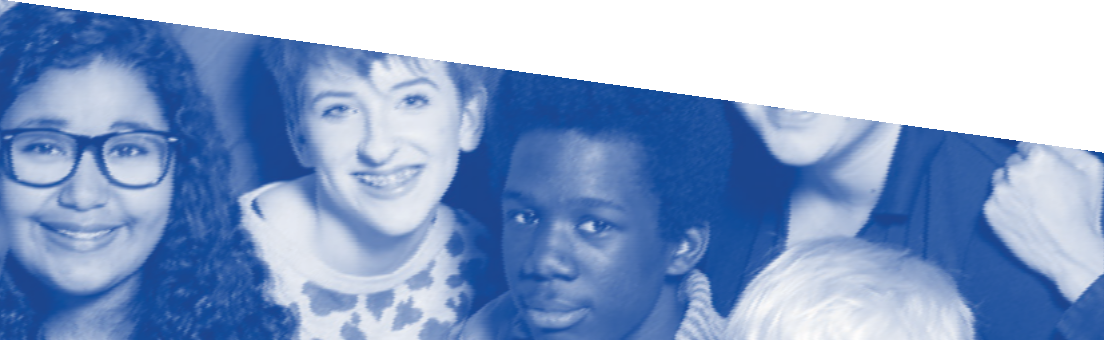 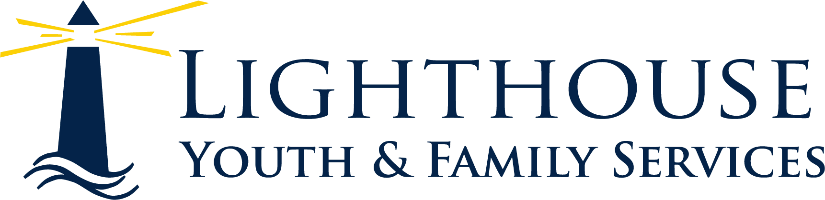 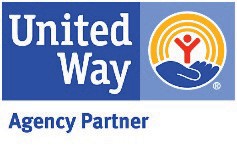 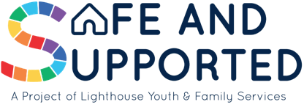 safeandsupported@lys.org lys.org/safeandsupported4Medical Services11Mental Health16Support Groups18Legal & Advocacy20Crisis Hotlines21Housing & Shelter23Faith Communities27Campus Resources29Social Groups30Youth Activities31Coming Out32Top 10 Ways to Support LGBTQ Youth33LGBTQ Terminology